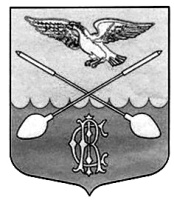 АДМИНИСТРАЦИЯ ДРУЖНОГОРСКОГО ГОРОДСКОГО ПОСЕЛЕНИЯГАТЧИНСКОГО МУНИЦИПАЛЬНОГО РАЙОНА ЛЕНИНГРАДСКОЙ ОБЛАСТИП О С Т А Н О В Л Е Н И Еот 27.03.2014 года 	№56Об утверждении Положения о порядке сноса (вырубки) деревьев и кустарников на территории Муниципального образования Дружногорское городское поселения Гатчинского муниципального района Ленинградской области. Об утверждении Положения о комиссии по оценке целесообразности сноса (вырубки) деревьев и кустарников в Муниципальном образовании Дружногорское городское поселение. В соответствии с Федеральным законом от 06.10.2003г. №131-ФЗ «Об общих принципах организации местного самоуправления в Российской Федерации», Федеральным законом от 10.01.2002г. № 7-ФЗ «Об охране окружающей среды», Постановлением губернатора Ленинградской области от 06.08.1998 года №227-пг «О порядке определения и размерах восстановительной стоимости зеленых насаждений на территориях городов, поселков и других населенных пунктов Ленинградской области», решением Совета депутатов Муниципального образования Дружногорское городское поселение от 25.06.2012г. №30 «Об утверждении Правил внешнего благоустройства, содержания и обеспечения санитарного состояния на территории Дружногорского городского поселения», Уставом:ПОСТАНОВЛЯЮ:Утвердить положение о порядке сноса (вырубки) деревьев и кустарников на территории муниципального образования Дружногорское городское поселение;Утвердить положение о комиссии по оценке целесообразности сноса (вырубки) деревьев и кустарников в муниципальном образовании Дружногорское городское поселение;Настоящее решение вступает в силу с момента официального опубликования в газете «Гатчинская правда» и на официальном сайте муниципального образования Дружногорского городского поселения.Контроль за исполнением настоящего постановления оставляю за собой.Глава администрацииДружногорского городского поселения:                                            В.В. Володкович  Приложение № 1к постановлению главы администрацииот  27.03.2014 г. №56ПОЛОЖЕНИЕО ПОРЯДКЕ СНОСА (ВЫРУБКИ) ДЕРЕВЬЕВ И КУСТАРНИКОВНА ТЕРРИТОРИИ МУНИЦИПАЛЬНОГО ОБРАЗОВАНИЯ ДРУЖНОГОРСКОЕ ГОРОДСКОЕ ПОСЕЛЕНИЕ 1. Настоящее Положение о порядке сноса (вырубки) деревьев и кустарников на территории муниципального образования Дружногорское городское поселение (далее - Положение), разработано в соответствии с  Федеральным законом от 10.01.2002г. № 7-ФЗ "Об охране окружающей среды"; Федеральным законом от 06.10.2003г. № 131-ФЗ "Об общих принципах организации местного самоуправления в Российской Федерации"; Строительными нормами и правилами 2.07.01-89 "Градостроительство. Планировка и застройка городских и сельских поселений"; Постановлением губернатора Ленинградской области от 06.08.1998 года №227-пг «О порядке определения и размерах восстановительной стоимости зеленых насаждений на территориях городов, поселков и других населенных пунктов Ленинградской области», Решением Совета депутатов муниципального образования Муниципального образования Дружногорское городское поселение от 25.06.2012г. №30 «Об утверждении Правил внешнего благоустройства, содержания и обеспечения санитарного состояния на территории Дружногорского городского поселения».2. В настоящем Положении используются следующие основные понятия:а) снос деревьев - сруб (уничтожение) деревьев, а также любое причинение вреда деревьям, влекущее прекращение их роста и жизнедеятельности;б) повреждение - вред, нанесенный в результате окольцовки ствола, обдира коры, повреждения кроны, корневой системы, обжога, воздействия химическими веществами, нефтепродуктами.в) дерево - растение, имеющее четко выраженный деревянистый ствол диаметром не менее 8 см у основания или не менее 5 см на высоте 1,3 м (за исключением саженцев);г) саженцы - молодые деревья с диаметром ствола менее 8 см у основания, высаженные или предназначенные для посадки;д) восстановительная стоимость зеленых насаждений - стоимостная оценка деревьев, учитывающая затраты на посадку и уход, а также возраст на момент оценки;е) восстановительное озеленение - воспроизводство зеленых насаждений взамен утраченных. 3.Снос (вырубка) деревьев и кустарников в муниципальном образовании допускается только после выдачи письменного разрешения главы администрации Дружногорского городского поселения на основании решения Комиссии по форме согласно приложению № 1к настоящему Положению.3.1.При наличии решения Комиссии по оценке целесообразности сноса (вырубки) деревьев и кустарников в муниципальном образовании о нецелесообразности сноса (вырубки) деревьев и кустарников заявителю направляется уведомление об отказе в выдаче разрешения на снос (вырубку) деревьев и кустарников в срок 30 дней по форме согласно Приложению № 2 к настоящему Положению.3.2.Снос (вырубка) деревьев и кустарников разрешается для:а) строительства новых и реконструкции (ремонта, ликвидации) существующих зданий, сооружений, коммуникаций;б) ликвидации аварийных и чрезвычайных ситуаций, в том числе на объектах инженерного благоустройства;в) восстановления, по заключению органов государственного санитарно-эпидемиологического надзора, нормативов инсоляции (освещения) жилых и нежилых помещений;г) необходимости улучшения качественного и видового состава деревьев (реконструкция объектов озеленения по утвержденным проектам);д) санитарных вырубок: удаления больных, усыхающих, сухих и аварийных деревьев (аварийным признается дерево, наклон ствола которого превышает 30% от вертикали);е) обеспечения безопасности дорожного движения;ж) обеспечения беспрепятственного проезда для машин скорой медицинской помощи, пожарной и иной специальной техники.3.3. За вынужденный снос (вырубку) деревьев и кустарников (при застройке или прокладке коммуникаций) взимается плата восстановительной стоимости.     Выдача разрешений на снос (вырубку) деревьев и кустарников производится после оплаты восстановительной стоимости в бюджет муниципального образования.     Если указанные насаждения подлежат пересадке, выдача разрешения производится без уплаты восстановительной стоимости. Место пересадок определяется администрацией Дружногорского городского поселения.3.4.Снос (вырубка) деревьев и кустарников производится с последующей уборкой территории, восстановлением благоустройства на месте сноса (вырубки) и вывозом мусора.3.5.Работы по сносу (вырубке) крупноразмерных деревьев и кустарников выполняются специализированными организациями, имеющими соответствующее техническое оснащение и квалифицированный персонал, с целью недопущения создания угрозы жизни и здоровью людей, функционированию зданий, сооружений и инженерных коммуникаций.3.6.В чрезвычайных и аварийных ситуациях, когда падение крупноразмерных деревьев угрожает жизни и здоровью людей, состоянию зданий и сооружений, движению транспорта, функционированию коммуникаций, а также при аварийных ситуациях на объектах инженерного благоустройства и других случаях, требующих безотлагательного проведения ремонтных работ, снос (вырубка) деревьев и кустарников производится без предварительного оформления разрешения после составления акта обследования деревьев и кустарников.3.7.Срок рассмотрения обращений по вопросам выдачи разрешения на снос (вырубку) деревьев и кустарников в муниципальном образовании составляет тридцать рабочих дней со дня предоставления в администрацию заявления с прилагаемыми документами (разрешение на строительство, проведение земляных работ, фотоматериалы, заключение санитарно-эпидемиологической службы и т.д.).4.Размер стоимости, подлежащей возмещению при разрешенном сносе, и ущерба при неразрешенном сносе зеленых насаждений рассчитывается профессиональным работником, имеющий опыт, соответствующее удостоверение и допуск для проведения сноса (вырубки) деревьев и кустарников  в соответствии с Постановлением губернатора Ленинградской области от 06.08.1998 года №227-пг «О порядке определения и размерах восстановительной стоимости зеленых насаждений на территориях городов, поселков и других населенных пунктов Ленинградской области».5. Разрешение на вынужденный снос (вырубку) деревьев и кустарников выдается заявителю на основании решения Комиссии после представления в администрацию поселения документов, подтверждающих перечисление в местный бюджет Дружногорского городского поселения денежных средств в размере стоимости, возмещаемой при разрешенном сносе деревьев. Лицо, получившее разрешение на снос (вырубку) деревьев и кустарников, после осуществления сноса (вырубки) деревьев и кустарников извещает об этом администрацию поселения в недельный срок.6. Восстановительная стоимость не взыскивается в следующих случаях:а) при сносе деревьев для восстановления нормы инсоляции жилых помещений (по заключению органов государственного санитарно-эпидемиологического надзора);б) при сносе деревьев, высаженных с нарушением действующих СНиП, СанПиН;в) при санитарных вырубках на территориях общего пользования муниципального образования: удалении больных, усыхающих, сухих и аварийных деревьев (аварийным признается дерево, наклон ствола которого превышает 30% от вертикали);г) при необходимости улучшения качественного и видового состава зеленых насаждений (реконструкция объектов озеленения по утвержденным администрацией Дружногорского городского поселения проектам);д) для обеспечения безопасности дорожного движения;е) при строительстве объектов социальной сферы (образование, культура, здравоохранение, спорт, социальная защита), финансируемых из бюджетных средств.7. Зеленые насаждения взамен снесенных деревьев и кустарников восстанавливаются высадкой равноценных либо более ценных пород деревьев и кустарников на территории муниципального образования в местах согласованных с  администрацией Дружногорского городского поселения.8. За незаконную порубку или повреждение зеленых насаждений виновные юридические и физические лица привлекаются к ответственности в соответствии с действующим законодательством Российской Федерации.9. Уплата штрафа за незаконную порубку или повреждение деревьев и кустарников не освобождает нарушителя от обязанности возмещения ущерба. Ущерб, причиненный окружающей среде неразрешенным сносом или повреждением деревьев и кустарников на территории муниципального образования, предъявляется нарушителям от имени администрации Дружногорского городского поселения в рамках восстановительной стоимости конкретных зеленых насаждений.10. Новые посадки деревьев и кустарников на территории улиц, площадей, парков, скверов и кварталов многоэтажной застройки, цветочное оформление скверов и парков, а также капитальный ремонт и реконструкция объектов ландшафтной архитектуры производятся по проектам, согласованным с администрацией Дружногорского городского поселения.Приложение №2к  постановлению главы администрацииДружногорского городского поселенияОт  27.03. 2014 г. №56ПОЛОЖЕНИЕО  КОМИССИИ ПО ОЦЕНКЕ ЦЕЛЕСООБРАЗНОСТИ СНОСА (ВЫРУБКИ)      ДЕРЕВЬЕВ И КУСТАРНИКОВ В МУНИЦИПАЛЬОМ ОБРАЗОВАНИИ ДРУЖНОГОРСКОЕ ГОРОДСКОЕ ПОСЕЛЕНИЕ1.Общее положение.1.1.Комиссия по оценке целесообразности сноса (вырубки)  деревьев и кустарников в муниципальном образовании Дружногорское городское поселение (далее - Комиссия) уполномочена рассматривать вопросы целесообразности сноса (вырубки) деревьев и кустарников в муниципальном образовании Дружногорское городское поселение.1.2.В своей деятельности Комиссия руководствуется действующими законами и правовыми актами Российской Федерации, Ленинградской области, муниципального образования Дружногорское городское поселение, Решением Совета депутатов муниципального образования Муниципального образования Дружногорское городское поселение от 25.06.2012г. №30 «Об утверждении Правил внешнего благоустройства, содержания и обеспечения санитарного состояния на территории Дружногорского городского поселения».2.Задачи, функции и полномочия комиссии.2.1.Основными задачами комиссии являются:- Обследование деревьев и кустарников с выездом на место по мере поступления заявлений о выдаче разрешений на снос (вырубку)  деревьев и кустарниковпо форме согласно приложению№1 к настоящему Положению.- Принятие решения о целесообразности сноса (вырубки) деревьев и кустарников.- Составление и утверждение актов обследованияпо форме согласно приложению№2 к настоящему Положению.3. Организация работы комиссии.3.1.Заседания Комиссии проводятся по мере необходимости, но не реже одного раза в квартал.3.2.Полномочия председателя Комиссии в его отсутствие осуществляет заместитель председателя Комиссии.3.3.Решения, принимаемые Комиссией, являются основанием для выдачи или отказа в выдаче разрешений на снос (вырубку) деревьев и кустарников на территории муниципального образования.3.4.На основании поступившего заявленияв течении 14 дней Комиссией по оценке целесообразности сноса (вырубки) деревьев и кустарников в муниципальном образовании производится обследование указанных в заявлении деревьев и кустарников на территории муниципального образования.После обследования в течение трех рабочих дней составляется акт обследования деревьев и кустарников по установленной форме согласно приложению №2 к настоящему Положению, который утверждается председателем и подписывается заместителем председателя и членами Комиссии. Члены Комиссии, не согласные с решением, оформляют в письменном виде особое мнение, которое прикладывается к акту. 3.5.Все члены Комиссии пользуются равными правами при принятии решений. Члены Комиссии участвуют в ее заседаниях лично.3.6.Комиссия вправе принимать решения, если на заседании Комиссии присутствуют не менее половины от общего числа ее членов.3.7.Акты обследования деревьев и кустарников на территории муниципального образования подлежат регистрации в журнале.Приложение №1                                                                       к Положению о комиссиипо оценке целесообразностисноса (вырубки)деревьев и кустарниковв муниципальном образовании Дружногорское городское поселение                                      Главе администрации Дружногорского городского поселения                                      от __________________________________                                         (Ф.И.О./ наименование организации)                                      _____________________________________                                      проживающего (расположенного) _______                                      _____________________________________                                                    (адрес)                                      _____________________________________                                      тел. ________________________________ЗАЯВЛЕНИЕ    Прошу  разрешить   (произвести)  снос   (вырубку) дерева (кустарника) по адресу:_____________________________________________________________________Количество деревьев (кустарников):______________________________________________Порода дерева (куста): _________________________________________________________ Причина (цель) сноса (вырубки):_________________________________________________ ___________________________________________________________________________________________________________________________________________________________________________________________________________________________________________________________________________________________________________Обязуюсь:-  произвести  уборку,  вывезти  мусор и выполнить благоустройство на местесноса (вырубки), обрезки деревьев;- возместить ущерб, причиненный сносом (вырубкой) зеленых насаждений.К заявлению прилагаю:1.________________________________________________________________________2.________________________________________________________________________..."__" __________ 20__                                        _______________      (дата)                                                   (подпись)Приложение №2к Положению о комиссиипо оценке целесообразностисноса (вырубки)деревьев и кустарниковв муниципальном образовании Дружногорское городское поселение                                                                                                Утверждаю                                                                                      Глава администрации Дружногорского городского поселения                                                                                       ___________________                                                                                        "__" ________ 20__ г.АКТ № ____обследования деревьев и кустарников"__" __________ 201__ г.                                                                  п. Дружная Горка    Комиссия в составе:__________________________________________________________________________________________________________________________________________________________________________________________________________________________________________________________________________________________________________________    В связи с поступившим заявлением ______________________________________________________________________________________________________________________(Ф.И.О., должность, наименование предприятий,  организаций и учреждений, адрес)________________________________________________________________________________________________________________________________________________________от "__" __________ 20__ г. по вопросу выдачи разрешения на___________________________________________________________________________________________________________________________________________________________________________________комиссия провела обследование, при этом установила: ________________________________________________________________________________________________________________________________________________________________________________________________________________________________________________________________________________________________________________Подписи:                                              _______________________________                                              _______________________________                                              _______________________________Приложение №1к Положению о порядкесноса (вырубки)деревьев и кустарниковв муниципальном образовании Дружногорское городское поселениеРАЗРЕШЕНИЕ № __на снос (вырубку) деревьев и кустарников"__" __________ 20__ г.                                                                           п. Дружная ГоркаРазрешение выдано _________________________________________________________(Ф.И.О., должность, наименование предприятий, организаций и учреждений)___________________________________________________________________________На  основании  акта   обследования  №  ____  от  "__"  __________  20__  г.разрешается _____________________________________________________________________________________________________________________________________________по адресу____________________________________________________________________ в количестве_________________________________________________________________ ____________________________________________________________________________(Ф.И.О., должность, наименование предприятий, организаций и учреждений)____________________________________________________________________________ущерб,   причиненный  сносом  (вырубкой)  деревьев и кустарников возмещается в виде____________________________________________________________________________Глава администрации Дружногорского городского поселения                                            В.В. ВолодковичПриложение № 2к Положению о порядкесноса (вырубки)деревьев и кустарниковв муниципальном образовании Дружногорское городское поселениеУведомлениеоб отказе в выдаче разрешения на снос (вырубку) деревьев и кустарников"__" __________ 20__ г.                                                                          п. Дружная ГоркаВыдано _____________________________________________________________________(Ф.И.О., должность, наименование предприятий,  организаций и учреждений)____________________________________________________________________________об отказе в выдаче разрешения на снос (вырубку) деревьев и кустарников в количестве__________________________________________________________________; по адресу____________________________________________________________________- на основании решения Комиссии по оценке целесообразности сноса (вырубки) и обрезке деревьев в муниципальном образовании Дружногорское городское поселение от _____№____ по следующим основаниям:1.___________________________________________________________________________2.___________________________________________________________________________Глава администрации Дружногорского городского поселения                                            В.В. Володкович